Nous autorisons le comité de jumelages du Vésinet à transmettre ces données au comité de jumelages de la ville jumelle concernée et à la famille qui fera l’échange avec notre enfant.     N. B. : Ne pas oublier d’obtenir l’ESTA avant l’entrée sur le territoire américain et d’être assuré pour la prise en charge des soins médicaux sur place.Date de candidature :        				Signature du jeune		Signature des parentsAdhésion au Comité de Jumelages : 20 € - Frais de dossier : 70 €  Règlement par chèque à l’ordre du Comité de Jumelages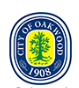 Comité de Jumelages3 avenue des Pages 78110 Le VésinetCorrespondance à adresser à : jumelages.levesinet@gmail.comComité de Jumelages3 avenue des Pages 78110 Le VésinetCorrespondance à adresser à : jumelages.levesinet@gmail.comComité de Jumelages3 avenue des Pages 78110 Le VésinetCorrespondance à adresser à : jumelages.levesinet@gmail.comComité de Jumelages3 avenue des Pages 78110 Le VésinetCorrespondance à adresser à : jumelages.levesinet@gmail.comComité de Jumelages3 avenue des Pages 78110 Le VésinetCorrespondance à adresser à : jumelages.levesinet@gmail.comComité de Jumelages3 avenue des Pages 78110 Le VésinetCorrespondance à adresser à : jumelages.levesinet@gmail.comComité de Jumelages3 avenue des Pages 78110 Le VésinetCorrespondance à adresser à : jumelages.levesinet@gmail.comComité de Jumelages3 avenue des Pages 78110 Le VésinetCorrespondance à adresser à : jumelages.levesinet@gmail.comComité de Jumelages3 avenue des Pages 78110 Le VésinetCorrespondance à adresser à : jumelages.levesinet@gmail.comComité de Jumelages3 avenue des Pages 78110 Le VésinetCorrespondance à adresser à : jumelages.levesinet@gmail.comComité de Jumelages3 avenue des Pages 78110 Le VésinetCorrespondance à adresser à : jumelages.levesinet@gmail.comComité de Jumelages3 avenue des Pages 78110 Le VésinetCorrespondance à adresser à : jumelages.levesinet@gmail.comComité de Jumelages3 avenue des Pages 78110 Le VésinetCorrespondance à adresser à : jumelages.levesinet@gmail.comComité de Jumelages3 avenue des Pages 78110 Le VésinetCorrespondance à adresser à : jumelages.levesinet@gmail.comEchange Le Vésinet – Oakwood (Ohio, USA)Echange Le Vésinet – Oakwood (Ohio, USA)Echange Le Vésinet – Oakwood (Ohio, USA)Echange Le Vésinet – Oakwood (Ohio, USA)Echange Le Vésinet – Oakwood (Ohio, USA)Echange Le Vésinet – Oakwood (Ohio, USA)Echange Le Vésinet – Oakwood (Ohio, USA)Echange Le Vésinet – Oakwood (Ohio, USA)Echange Le Vésinet – Oakwood (Ohio, USA)Echange Le Vésinet – Oakwood (Ohio, USA)Echange Le Vésinet – Oakwood (Ohio, USA)Echange Le Vésinet – Oakwood (Ohio, USA)Echange Le Vésinet – Oakwood (Ohio, USA)Echange Le Vésinet – Oakwood (Ohio, USA)Echange Le Vésinet – Oakwood (Ohio, USA)Echange Le Vésinet – Oakwood (Ohio, USA)Echange Le Vésinet – Oakwood (Ohio, USA)FAMILY FAMILY FAMILY FAMILY FAMILY FAMILY FAMILY FAMILY FAMILY FAMILY FAMILY FAMILY FAMILY FAMILY FAMILY FAMILY FAMILY FAMILY FAMILY FAMILY Last NameLast NameFirst NameFirst NameFirst NameBirth dateBirth dateBirth placeBirth placeBirth placeNationalityNationalityGenderGenderGender Male Male Male Male FemaleName & address of parentsName & address of parentsName & address of parentsName & address of parentsName & address of parentsParents’ phoneParents’ phoneParents’ emailParents’ emailParents’ emailFather’s ProfessionFather’s ProfessionFather’s ProfessionOffice phoneOffice phoneMother’s ProfessionMother’s ProfessionMother’s ProfessionOffice phoneOffice phoneSiblings (first name, age)Siblings (first name, age)Siblings (first name, age)SistersSistersSistersSistersSistersBrothersBrothersAnimalsAnimalsAnimals cat cat cat cat dog dog dog dog others       others       others       others       others       others       others       others       others      Type of residenceType of residenceType of residence flat flat flat flat flat flat flat house house housePartner would havePartner would havePartner would havePartner would havePartner would havePartner would have individual room individual room individual room individual room individual room individual room individual room shared room shared room shared room shared room shared room shared room shared roomWould you accept a partner of the opposite gender ?Would you accept a partner of the opposite gender ?Would you accept a partner of the opposite gender ?Would you accept a partner of the opposite gender ?Would you accept a partner of the opposite gender ?Would you accept a partner of the opposite gender ?Would you accept a partner of the opposite gender ?Would you accept a partner of the opposite gender ?Would you accept a partner of the opposite gender ?Would you accept a partner of the opposite gender ?Would you accept a partner of the opposite gender ?Would you accept a partner of the opposite gender ?Would you accept a partner of the opposite gender ? yes no no no no no noOr a different age ?Or a different age ?Or a different age ?Or a different age ?Or a different age ?Or a different age ?Or a different age ?Or a different age ?Or a different age ?Or a different age ?Or a different age ?Or a different age ?Or a different age ? yes no no no no no noDesired schedule for travel (period and duration) ?Desired schedule for travel (period and duration) ?Desired schedule for travel (period and duration) ?Desired schedule for travel (period and duration) ?Desired schedule for travel (period and duration) ?Desired schedule for travel (period and duration) ?Desired schedule for travel (period and duration) ?Desired schedule for travel (period and duration) ?Desired schedule for travel (period and duration) ?Desired schedule for travel (period and duration) ?Desired schedule for travel (period and duration) ?Desired schedule for travel (period and duration) ?Desired schedule for travel (period and duration) ?When can you host your partner (period and duration) ?When can you host your partner (period and duration) ?When can you host your partner (period and duration) ?When can you host your partner (period and duration) ?When can you host your partner (period and duration) ?When can you host your partner (period and duration) ?When can you host your partner (period and duration) ?When can you host your partner (period and duration) ?When can you host your partner (period and duration) ?When can you host your partner (period and duration) ?When can you host your partner (period and duration) ?When can you host your partner (period and duration) ?When can you host your partner (period and duration) ?INFORMATION ON CANDIDATEINFORMATION ON CANDIDATEINFORMATION ON CANDIDATEINFORMATION ON CANDIDATEINFORMATION ON CANDIDATEINFORMATION ON CANDIDATEINFORMATION ON CANDIDATEINFORMATION ON CANDIDATEINFORMATION ON CANDIDATEINFORMATION ON CANDIDATEINFORMATION ON CANDIDATEINFORMATION ON CANDIDATEINFORMATION ON CANDIDATEINFORMATION ON CANDIDATEINFORMATION ON CANDIDATEINFORMATION ON CANDIDATEINFORMATION ON CANDIDATEINFORMATION ON CANDIDATEINFORMATION ON CANDIDATEINFORMATION ON CANDIDATEHobbiesHobbiesSports you playSports you playMusical InstrumentsMusical InstrumentsMusical InstrumentsMusical InstrumentsHealth : Specific problems, allergies, diet, medicationHealth : Specific problems, allergies, diet, medicationHealth : Specific problems, allergies, diet, medicationHealth : Specific problems, allergies, diet, medicationHealth : Specific problems, allergies, diet, medicationHealth : Specific problems, allergies, diet, medicationHealth : Specific problems, allergies, diet, medicationHealth : Specific problems, allergies, diet, medicationHealth : Specific problems, allergies, diet, medicationHealth : Specific problems, allergies, diet, medicationHealth : Specific problems, allergies, diet, medicationHealth : Specific problems, allergies, diet, medicationHealth : Specific problems, allergies, diet, medicationSchoolSchoolIn which class ?In which class ?In which class ?In which class ?Is English your first or second language?Is English your first or second language?Is English your first or second language? I  I  I  I  I  I  II  II  II  II Other languages Other languages Other languages Other languages 